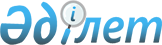 О внесении изменений и дополнения в решение маслихата района Магжана Жумабаева Северо-Казахстанской области от 30 декабря 2021 года № 10-13 "Об утверждении бюджета города Булаево района Магжана Жумабаева на 2022-2024 годы"Решение маслихата района Магжана Жумабаева Северо-Казахстанской области от 30 мая 2022 года № 15-5
      Маслихат района Магжана Жумабаева Северо-Казахстанской области РЕШИЛ:
      1. Внести в решение маслихата района Магжана Жумабаева Северо-Казахстанской области "Об утверждении бюджета города Булаево района Магжана Жумабаева на 2022-2024 годы" от 30 декабря 2021 года № 10-13 следующие изменения и дополнение:
      пункт 1 изложить в новой редакции:
      "1. Утвердить бюджет города Булаево района Магжана Жумабаева на 2022-2024 годы согласно приложениям 1, 2 и 3 к настоящему решению соответственно, в том числе на 2022 год в следующих объемах:
      1) доходы – 692 864,5 тысяч тенге:
      налоговые поступления – 23 416,0 тысяч тенге;
      неналоговые поступления – 0,0 тысяч тенге;
      поступления от продажи основного капитала – 5 000,0 тысяч тенге;
      поступления трансфертов – 664 448,5 тысяч тенге;
      2) затраты – 696 411,9 тысяч тенге;
      3) чистое бюджетное кредитование – 0,0 тысяч тенге:
      бюджетные кредиты – 0,0 тысяч тенге;
      погашение бюджетных кредитов – 0,0 тысяч тенге;
      4) сальдо по операциям с финансовыми активами – 0,0 тысяч тенге:
      приобретение финансовых активов – 0,0 тысяч тенге;
      поступления от продажи финансовых активов государства – 0,0 тысяч тенге;
      5) дефицит (профицит) бюджета – -3 547,4 тысяч тенге;
      6) финансирование дефицита (использование профицита) бюджета – 3 547,4 тысяч тенге:
      поступление займов – 0,0 тысяч тенге;
      погашение займов – 0,0 тысяч тенге;
      используемые остатки бюджетных средств – 3 547,4 тысяч тенге.";
      пункт 7 дополнить подпунктом 3) следующего содержания:
      "3) на текущий ремонт уличного освещения города Булаево.";
      приложение 1 к указанному решению изложить в новой редакции согласно приложению к настоящему решению.
      2. Настоящее решение вводится в действие с 1 января 2022 года. Бюджет города Булаево района Магжана Жумабаева на 2022 год
					© 2012. РГП на ПХВ «Институт законодательства и правовой информации Республики Казахстан» Министерства юстиции Республики Казахстан
				
      Секретарь маслихата районаМагжана Жумабаева 

Т. Абильмажинов
Приложениек решению маслихата района Магжана Жумабаева Северо-Казахстанской области30 мая 2022 года № 15-5Приложение 1 к решению маслихата района Магжана Жумабаева Северо-Казахстанской области30 декабря 2021 года № 10-13
Наименование
Сумма,
тысяч тенге
Категория
Категория
Категория
Категория
Категория
Сумма,
тысяч тенге
Класс
Класс
Класс
Класс
Сумма,
тысяч тенге
Подкласс 
Подкласс 
Сумма,
тысяч тенге
Доходы
692 864,5
1
Налоговые поступления
23 416,0
04
04
Налоги на собственность
23 300,0
1
Hалоги на имущество
6 300,0
4
Hалог на транспортные средства
17 000,0
05
05
Внутренние налоги на товары, работы и услуги
116,0
3
Поступления за использование природных и других ресурсов
116,0
2
Неналоговые поступления
0,0
3
Поступления от продажи основного капитала
5 000,0
03
03
Продажа земли и нематериальных активов
5 000,0
1
Продажа земли
5 000,0
4
Поступления трансфертов
664 448,5
02
02
Трансферты из вышестоящих органов государственного управления
664 448,5
3
Трансферты из районного (города областного значения) бюджета
664 448,5
Наименование
Сумма,
тысяч тенге
Функциональная группа 
Функциональная группа 
Функциональная группа 
Функциональная группа 
Функциональная группа 
Сумма,
тысяч тенге
Функциональная подгруппа
Функциональная подгруппа
Функциональная подгруппа
Функциональная подгруппа
Сумма,
тысяч тенге
Администратор бюджетных программ
Администратор бюджетных программ
Администратор бюджетных программ
Сумма,
тысяч тенге
Программа
Программа
Сумма,
тысяч тенге
Затраты 
696 411,9
01
Государственные услуги общего характера
59 072,3
1
Представительные, исполнительные и другие органы, выполняющие общие функции государственного управления
59 072,3
124
Аппарат акима города районного значения, села, поселка, сельского округа
59 072,3
001
Услуги по обеспечению деятельности акима города районного значения, села, поселка, сельского округа
58 572,3
022
Капитальные расходы государственного органа
500,0
07
Жилищно-коммунальное хозяйство
106 215,0
2
Коммунальное хозяйство
13 250,0
124
Аппарат акима города районного значения, села, поселка, сельского округа
13 250,0
014
Организация водоснабжения населенных пунктов
13 250,0
3
Благоустройство населенных пунктов
92 965,0
124
Аппарат акима города районного значения, села, поселка, сельского округа
92 965,0
008
Освещение улиц в населенных пунктах
47 440,0
009
Обеспечение санитарии населенных пунктов
12 800,0
010
Содержание мест захоронений и погребение безродных
1 200,0
011
Благоустройство и озеленение населенных пунктов
31 525,0
08
Культура, спорт, туризм и информационное пространство
5 800,0
1
Деятельность в области культуры
4 300,0
124
Аппарат акима города районного значения, села, поселка, сельского округа
4 300,0
006
Поддержка культурно-досуговой работы на местном уровне
4 300,0
2
Спорт
1 500,0
124
Аппарат акима города районного значения, села, поселка, сельского округа
1 500,0
028
Проведение физкультурно-оздоровительных и спортивных мероприятий на местном уровне
1 500,0
12
Транспорт и коммуникации
525 321,0
1
Автомобильный транспорт
525 321,0
124
Аппарат акима города районного значения, села, поселка, сельского округа
525 321,0
012
Строительство и реконструкция автомобильных дорог в городах районного значения, селах, поселках, сельских округах
325 821,0
013
Обеспечение функционирования автомобильных дорог в городах районного значения, села, поселках, сельских округах
89 500,0
045
Капитальный и средний ремонт автомобильных дорог в городах районного значения, селах, поселках, сельских округах
110 000,0
14
Обслуживание долга
0,5
1
Обслуживание долга
0,5
124
Аппарат акима города районного значения, села, поселка, сельского округа
0,5
042
Обслуживание долга аппарата акима города районного значения, села, поселка, сельского округа по выплате вознаграждений и иных платежей по займам из районного (города областного значения) бюджета
0,5
15
Трансферты
3,1
1
Трансферты
3,1
124
Аппарат акима города районного значения, села, поселка, сельского округа
3,1
044
Возврат сумм неиспользованных (недоиспользованных) целевых трансфертов, выделенных из республиканского бюджета за счет целевого трансферта из Национального фонда Республики Казахстан
0,1
048
Возврат неиспользованных (недоиспользованных) целевых трансфертов
3,0
Чистое бюджетное кредитование
0,0
Бюджетные кредиты 
0,0
Погашение бюджетных кредитов
0,0
Сальдо по операциям с финансовыми активами
0,0
Приобретение финансовых активов
0,0
Поступление от продажи финансовых активов государства
0,0
Дефицит (Профицит) бюджета
-3 547,4
Финансирование дефицита (использование профицита ) бюджета 
3 547,4
Поступление займов
0,0
Погашение займов
0,0
Наименование
Сумма,
тысяч тенге
Категория
Категория
Категория
Категория
Категория
Сумма,
тысяч тенге
Класс
Класс
Класс
Класс
Сумма,
тысяч тенге
Подкласс 
Подкласс 
Сумма,
тысяч тенге
8
Используемые остатки бюджетных средств
3 547,4
1
1
Остатки бюджетных средств
3 547,4
1
Свободные остатки бюджетных средств
3 547,4